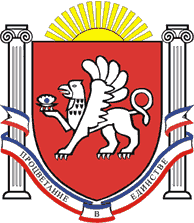 РЕСПУБЛИКА КРЫМРАЗДОЛЬНЕНСКИЙ РАЙОНАДМИНИСТРАЦИЯ КОВЫЛЬНОВСКОГО СЕЛЬСКОГО ПОСЕЛЕНИЯПОСТАНОВЛЕНИЕ 25 сентября 2023 года			с. Ковыльное					№ 214 О внесении изменений в постановление Администрации Ковыльновского сельского поселения от 29.12.2016 № 225 «Об утверждении Требований к размещению нестационарных торговых объектов на территории Ковыльновского сельского поселения и специализации торговой деятельности» (в редакции постановлений от 01.12.2017 № 203, от 19.02.2021 № 38; от 30.06.2021 № 189; от 01.021.2023 № 44; от 15.05.2023 № 127)В соответствии Федеральным законом от 06.10.2003 № 131-ФЗ «Об общих принципах организации местного самоуправления в Российской Федерации», Федеральным законом от 28.12.2009 № 381-ФЗ «Об основах государственного регулирования торговой деятельности в Российской Федерации», Законом Республики Крым от 05.05.2015 № 92-ЗРК «Об основах государственного регулирования торговой деятельности в Республике Крым», приказом Министерства промышленной политики Республики Крым от 18.2021 № 2027 «О Порядке разработки и утверждения органами местного самоуправления муниципальных образований Республики Крым схем размещения нестационарных торговых объектов»,  постановлением Совета министров Республики Крым от 23.08.2016 № 402 «Об утверждении Порядка размещения и функционирования нестационарных торговых объектов на территории муниципальных образований в Республике Крым»  (в редакции постановления от 11.08.2023 № 578), Уставом муниципального образования Ковыльновское сельское поселение Раздольненского района Республики Крым, принимая во внимание информационное письмо Администрации Раздольненского района от 17.08.2023 № 01-118/919, заключение прокуратуры Раздольненского района от 19.09.2023 № Исорг-20350020-2206-23/6923-20350020ПОСТАНОВЛЯЮ:1. Внести в постановление Администрации Ковыльновского сельского поселения от 29.12.2016 № 225 «Об утверждении Требований к размещению нестационарных торговых объектов на территории Ковыльновского сельского поселения и специализации торговой деятельности» (в редакции постановлений от 01.12.2017 № 203, от 19.02.2021 № 38; от 30.06.2021 № 189; от 01.021.2023 № 44; от 15.05.2023 № 127) следующие изменения:           1.1.наименование постановления изложить в следующей редакции:«Об утверждении Требований к размещению нестационарных торговых объектов, нестационарных объектов для оказания услуг на территории Ковыльновского сельского поселения и специализации торговой деятельности»;1.2. в преамбуле слова «приказом Министерства промышленной политики Республики Крым от 26.12.2014 № 129 «О Порядке разработке и утверждении органами местного самоуправления муниципальных образований Республики Крым схем размещения нестационарных торговых объектов,» заменить словами «приказом Министерства промышленной политики Республики Крым от 18 мая 2021 № 2027 «О Порядке разработки и утверждения органами местного самоуправления муниципальных образований Республики Крым схем размещения нестационарных торговых объектов»; 	1.3. преамбулу постановления после слов «нестационарных торговых объектов» дополнить словами «, нестационарных объектов для оказания услуг»;          1.4. пункт 1 постановления изложить в следующей редакции:«1.Утвердить Требования к размещению нестационарных торговых объектов, нестационарных объектов для оказания услуг на территории Ковыльновского сельского поселения (Приложение № 1).»;1.5. пункт 2 постановления изложить в следующей редакции:«2.Утвердить типовые проекты нестационарных торговых объектов, нестационарных объектов для оказания услуг на территории Ковыльновского сельского поселения (Приложение № 2).1.6. Приложение № 1 к постановлению изложить в новой редакции (прилагается).1.7. в приложении № 2 к постановлению после слов «нестационарных торговых объектов» дополнить словами «, нестационарных объектов для оказания услуг».2.Обнародовать настоящее постановление на информационных стендах населенных пунктов Ковыльновского сельского поселения и на официальном сайте Администрации Ковыльновского сельского поселения в сети Интернет (http:/kovilnovskoe-sp.ru/).3. Настоящее постановление вступает в силу с момента официального обнародования. 4. Контроль за исполнением постановления оставляю за собой.	Председатель Ковыльновского сельскогосовета - глава Администрации Ковыльновского сельского поселения					Ю.Н. МихайленкоПриложение № 1к постановлению АдминистрацииКовыльновского сельского поселенияот 26.12.2016 № 225 (в редакции постановления от 25.09.2023 № 214 1. Основные требования к размещению нестационарных торговых объектов, нестационарных объектов для оказания услуг1.Размещение НТО и НОУ (за исключением разносной торговли) на земельных участках, находящихся в муниципальной собственности (далее - муниципальная собственность), осуществляется в соответствии со Схемой, с учетом необходимости обеспечения устойчивого развития территорий, сохранения нормативов минимальной обеспеченности населения площадью торговых объектов, обеспечения наиболее полного удовлетворения потребительского спроса.2. Утвержденные Схемы носят бессрочный характер.3. Технические требования к размещению НТО и НОУ (далее - Требования к размещению) утверждаются Администрацией сельского поселения.3.1. Требования к размещению должны включать:архитектурный тип НТО и НОУ;стилевое оформление с использованием логотипа или символики региона, цветовое оформление НТО и НОУ;типовой размер НТО и НОУ в зависимости от вида реализуемых товаров;ограничения к месту размещения, в том числе НТО или НОУ:должны размещаться таким образом, чтобы доступ к проездным путям и  был свободным и обеспечивал беспрепятственный проезд транспорта аварийно-спасательных служб и машин скорой помощи, проход работников указанных служб;не могут находиться на газонах, цветниках, площадках (детских, отдыха, спортивных);не могут размещаться на земельных участках, нормативно утвержденное целевое использование которых не допускает размещение НТО или НОУ;не могут быть расположены тыльной стороной к проезжей части на территориях (улицах) населенных пунктов, перечень которых определяется Администрацией сельского поселения.3.2. Администрация сельского поселения при разработке и утверждении Требований к размещению должна исходить из удобства и функциональности осуществления предпринимательской  деятельности, возможности использования типового серийного торгового оборудования, имеющегося на рынке, широко распространенных материалов, минимизации расходов хозяйствующего субъекта и простоты оформления, возможности смены (модернизации) внешнего облика НТО или НОУ не чаще чем один раз в три года без замены конструктивных элементов (только модернизация внешнего оформления).4. Утверждение Требований к размещению и внесение в них изменений не могут повлечь пересмотр мест размещения уже функционирующих НТО или НОУ, установленных на законных основаниях.5. Хозяйствующие субъекты, желающие осуществлять торговую деятельность через НТО или НОУ, подают заявления на включение выбранных ими мест размещения в Схему исходя из Требований к размещению.6. НТО или НОУ размещаются на земельных участках, находящихся в муниципальной собственности, на основании договора на размещение НТО или НОУ, заключенного между Администрацией сельского поселения и хозяйствующим субъектом по результатам проведения конкурентных процедур или без проведения конкурентных процедур.7. Размещение НТО и НОУ на территории сельского поселения не должно мешать пешеходному движению, нарушать противопожарные требования, условия инсоляции территории и помещений, рядом с которыми они расположены, ухудшать визуальное восприятие среды населенного пункта, благоустройство территории и застройки.8. Схема подлежит дополнению новыми местами в соответствии с требованиями действующего законодательства, нормативных правовых актов Республики Крым и ОМС сельского поселения, Требованиями к размещению с учетом необходимости обеспечения устойчивого развития территорий, нормативов минимальной обеспеченности населения площадью торговых объектов, обеспечения наиболее полного удовлетворения потребительского спроса.9. Администрация сельского поселения с целью социально-экономического развития территорий, развития торгового предпринимательства и повышения обеспеченности территорий торговыми объектами, в том числе по результатам мониторинга состояния развития торговли, с учетом Требований к размещению, принимает решение о внесении изменений в Схему.Вопросы о необходимости внесения изменений в Схему рассматриваются ОМС сельского поселения, определенными в соответствии с уставом муниципального образования, не менее одного раза в квартал.10. Основаниями для внесения изменений в Схему являются:новая застройка территорий населенных пунктов муниципального образования, иных элементов, повлекшая изменение нормативов минимальной обеспеченности населения площадью стационарных и/или нестационарных торговых объектов; прекращение, перепрофилирование деятельности стационарных торговых объектов, повлекшее снижение обеспеченности населения площадью стационарных торговых объектов до уровня ниже установленного норматива минимальной обеспеченности населения площадью стационарных торговых объектов;наличие запросов относительно внесения изменений в Схему для размещения НТО или НОУ от хозяйствующих субъектов, организаций АПК, жителей муниципального образования;строительство, ремонт или реконструкция объектов систем электроснабжения, газоснабжения, теплоснабжения, горячего и холодного водоснабжения, водоотведения и территорий общего пользования;предложения Администрации сельского поселения.11. Внесение изменений в Схему в части исключения мест размещения НТО или  НОУ не может повлечь за собой прекращение права на размещение НТО или НОУ до предоставления компенсационного места, если иное не вытекает из договора на размещение НТО или НОУ или если хозяйствующий субъект отказался от всех компенсационных мест, предложенных Администрацией сельского поселения, и не внес предложений относительно компенсационного места в соответствии с пунктом 13 настоящих Требований.12. Об исключении места размещения НТО или НОУ из Схемы хозяйствующий субъект уведомляется не менее чем за шесть месяцев с предложением подобрать компенсационные места в соответствии с Требованиями к размещению, но не ранее шести месяцев после проведения конкурентных процедур, в случае необходимости освобождения территории, занимаемой в соответствии с договором на размещение НТО или НОУ, при изъятии данного места для муниципальных нужд в связи с:-              необходимостью использования территории, в границах которой находится место размещения НТО или НОУ, для целей, связанных с реализацией государственных или муниципальных программ, развитием улично-дорожной сети, оборудованием бордюров, организацией парковочных карманов, ремонтом и/или реконструкцией автомобильных дорог;-              необходимостью использования территории, в границах которой находится место размещения НТО или НОУ, для целей капитального строительства, размещения объектов благоустройства, реконструкции и (или) создания площадей, скверов, парков, мест общего пользования;-              необходимостью выполнения строительных, профилактических и прочих видов работ на объектах дорожно-транспортной инфраструктуры, инженерных коммуникациях и других объектах городской инфраструктуры;-              размещением НТО или НОУ в границах сформированного земельного участка, обремененного правами третьих лиц.Действие настоящего пункта не распространяется на случаи, указанные в пунктах 12.1, 12.2 настоящего раздела.12.1. В случае проведения плановых ремонтных/восстановительных работ хозяйствующему субъекту надлежит временно освободить место размещения НТО или НОУ на период проведения указанного вида работ.Администрация сельского поселения уведомляет хозяйствующий субъект об освобождении территории в связи с необходимостью проведения плановых ремонтных/восстановительных работ не позднее чем за 1 месяц до начала выполнения указанного вида работ.После окончания проведения плановых ремонтных/восстановительных работ хозяйствующий субъект осуществляет необходимые мероприятия по установке НТО или НОУ в соответствии с договором.12.2. В случае возникновения аварийных ситуаций хозяйствующему субъекту необходимо принять меры по незамедлительному освобождению территории, занимаемой НТО или НОУ, с целью выполнения аварийно-восстановительных работ.О необходимости освобождения территории хозяйствующий субъект (либо его представитель) уведомляется Администрацией сельского поселения любым доступным способом.После окончания проведения аварийно- восстановительных работ хозяйствующий субъект осуществляет необходимые мероприятия по установке НТО или НОУ в соответствии с договором.13. Компенсационные места хозяйствующие субъекты подбирают самостоятельно исходя из Требований к размещению. Администрация сельского поселения также обязана предложить хозяйствующему субъекту альтернативные варианты.14. Договоры и иные документы, оформленные на прежнее место размещения НТО или НОУ переоформляются Администрацией сельского поселения на компенсационное место на срок, не превышающий периода действия договора на размещение НТО или НОУ в течение десяти рабочих дней со дня принятия решения о выделении компенсационного места.15. Администрация сельского поселения предусматривает в Схеме:не менее 60% мест для субъектов малого и среднего предпринимательства, для физических лиц, не являющихся индивидуальными предпринимателями и применяющих специальный налоговый режим «Налог на профессиональный доход» в течение срока проведения эксперимента, установленного Федеральным законом от 27 ноября 2018 года № 422-ФЗ «О проведении эксперимента по установлению специального налогового режима «Налог на профессиональный доход»;не менее 40 % мест для размещения НТО организациями АПК (кроме предоставления мест для реализации алкогольной продукции, пива и напитков, изготавливаемых на его основе, жевательной резинки, пищевых добавок, биологически активных добавок), которые самостоятельно осуществляют продажу (реализацию) собственной продукции (с применением или без применения труда наемных работников), без посредников и применения договоров совместного пользования, доверительного управления.16.Включение НТО или НОУ в Схему в границах земельных участков муниципальной собственности, находящихся в пользовании физических или юридических лиц, допускается в следующих случаях: место размещения НТО или НОУ соответствует Требованиям к размещению и условиям договора аренды земельного участка; место размещения НТО или НОУ соответствует Требованиям к размещению и от пользователя земельного участка в Администрацию сельского поселения поступило заявление об изменении конфигурации арендуемого им земельного участка путем изъятия (исключения) из него площади земельного участка, необходимой для размещения НТО или НОУ.Размещение НТО или НОУ осуществляется в соответствии со Схемой, с соблюдением требований земельного и градостроительного законодательства, правил благоустройства территорий сельского поселения, в том числе вида разрешенного использования земельного участка. До установки НТО или НОУ пользователь земельного участка направляет в Администрацию сельского поселения заявление о включении НТО или  НОУ в Схему с приложением эскиза фасада НТО или  НОУ в цвете в масштабе 1:50, а также схемы размещения НТО или НОУ в цвете в масштабе 1:50, а также схемы размещения НТО или НОУ с привязкой к местности в масштабе 1:500. Размещение НТО или НОУ, указанного в абзаце 2 настоящего пункта, осуществляется после включения НТО или НОУ в Схему.Размещение НТО или НОУ, указанного в абзаце 3 настоящего пункта, осуществляется после включения НТО или НОУ в Схему и заключения договора на размещение НТО или НОУ с администрацией сельского поселения.17. Порядок размещения и использования нестационарных торговых объектов в стационарном торговом объекте, в ином здании, строении, сооружении или на земельном участке, находящихся в частной собственности, устанавливается собственником стационарного торгового объекта, иного здания, строения, сооружения или земельного участка с учетом требований, определенных законодательством Российской Федерации.18. Не допускается не включение в Схему мест размещения НТО или НОУ, а также исключение из Схемы существующих НТО или НОУ на основании решения о нецелесообразности их функционирования.19.Самовольное размещение НТО или НОУ на земельных участках, находящихся в муниципальной собственности, запрещается.20. Передача или уступка прав по договору с Администрацией сельского поселения на размещение НТО или НОУ, размещенного в соответствии с этим договором, не допускаются.21. Администрация сельского поселения устанавливает зоны осуществления развозной торговли и зоны, в которых запрещается осуществление разносной торговли, с указанием товарной специализации зон на территории сельского поселения.22. Осуществление развозной торговли в пределах специально установленных зон не требует включения объекта в Схему при условии осуществления указанной торговой деятельности организациями АПК.В пределах специально установленных зон развозная торговля может осуществляться на основании письменного уведомления Администрации сельского поселения о начале осуществления такой деятельности организацией АПК с указанием наименования хозяйствующего субъекта, контактных данных, места и периода осуществления торговой деятельности, товарной специализации.Объекты развозной торговли вне специально установленных зон размещаются в соответствии со Схемой в установленном порядке.Разносная торговля осуществляется вне зон, в которых запрещается осуществление такого вида торговли, и не требует включения места торговли в Схему.23.На земельных участках, находящихся в муниципальной собственности, место для размещения НТО, которое предоставлено без проведения конкурентных процедур, не допускается использовать для размещения и функционирования НТО, в котором осуществляется торговая или иная деятельность по договорам:аренды НТО лицом, которое не является одной из сторон договора на размещение данного НТО, заключенным с Администрацией сельского поселения;совместной деятельности, совместного пользования, доверительного управления, подряда или предоставления персонала.Действие данного пункта не распространяется на уличные площадки, не являющиеся объектами благоустройства, на территориях, прилегающих к зданиям, строениям или сооружениям, в которых располагаются стационарные объекты общественного питания, в местах, установленных схемой размещения НТО или НОУ, а также на НТО или НОУ:установленные на земельных участках, используемых с предоставлением земельных участков или установлением сервитутов;установленные на время проведения ярмарки;право собственности на которые принадлежит собственнику земельных участков, на которых эти НТО или НОУ установлены.24.Включение НТО или НОУ, расположенных на земельных участках, в зданиях, строениях и сооружениях, находящихся в собственности Республики Крым, в Схему осуществляется органом местного самоуправления по согласованию с исполнительным органом Республики Крым, осуществляющим полномочия собственника имущества Республики Крым, или уполномоченным им органом в порядке, установленном постановлением Правительства Российской Федерации от 29 сентября 2010 года № 772 «Об утверждении правил включения нестационарных торговых объектов, расположенных на земельных участках, в зданиях, строениях и сооружениях, находящихся в государственной собственности, в схему размещения нестационарных торговых объектов.25. Включение НТО или НОУ, расположенных в границах особо охраняемых природных территорий регионального значения на земельных участках, находящихся в муниципальной собственности, в Схему осуществляется Администрацией сельского поселения по согласованию с исполнительным органом Республики Крым, осуществляющим полномочия в сфере экологии и природопользования.26.Включение НТО или НОУ, расположенных в зонах охраны объектов культурного наследия на земельных участках, находящихся в муниципальной собственности, в Схему осуществляется Администрацией сельского поселения по согласованию с исполнительным органом Республики Крым, осуществляющим полномочия в сфере охраны объектов культурного наследия.Включение НТО или НОУ, расположенных в зонах охраны объектов культурного наследия на земельных участках, находящихся в собственности Республики Крым, в Схему осуществляется Администрацией сельского поселения по согласованию с исполнительным органом Республики Крым, осуществляющим полномочия в сфере охраны объектов культурного наследия, и исполнительным органом Республики Крым, осуществляющим полномочия собственника имущества Республики Крым.27. Контроль за размещением НТО и НОУ осуществляется Администрацией сельского поселения в соответствии с действующим законодательством.  2. Основные требования к нестационарным торговым объектам, нестационарным объектам для оказания услуг1. С целью сохранения единого эстетического облика населенных пунктов и адаптации под сложившиеся региональные особенности НТО и НОУ должны быть выполнены в соответствии с Требованиями к размещению.2.Хозяйствующий субъект при размещении НТО или НОУ должен обеспечить:2.1. наличие на видном и доступном месте информационной таблички с указанием следующей информации:для юридического лица - наименование, юридический адрес и местонахождение предприятия, номер свидетельства о государственной регистрации;для индивидуального предпринимателя - фамилия, имя, отчество, дата и номер свидетельства о государственной регистрации.2.2. наличие у продавца на рабочем месте:таблички (бейджа) с указанием фамилии, имени и отчества продавца;документа, удостоверяющего личность продавца;2.3.наличие инвентаря и оборудования, а в случае реализации скоропортящихся товаров - холодильного оборудования;2.4. соблюдение правил противопожарной безопасности;2.5. соблюдение предусмотренных законодательством  санитарно-эпидемиологических и гигиенических требований.3. В каждом НТО, НОУ в течение всего времени работы должны находиться и предъявляться по требованию органов государственного и муниципального контроля (надзора) следующие документы:заверенные хозяйствующим субъектом копии свидетельства о государственной регистрации, постановке на налоговый учет;заверенная хозяйствующим субъектом копия договора на размещение НТО или НОУ, выданного органом местного самоуправления;документы, подтверждающие качество и безопасность реализуемых товаров;заверенная хозяйствующим субъектом копия документа, подтверждающего оформление трудовых отношений с работодателем;ассортиментный перечень реализуемых продовольственных товаров, согласованный в установленном законодательством порядке (в случае, предусмотренном законодательством);другая документация в соответствии с требованиями действующего законодательства.4. Лица, осуществляющие деятельность в НТО, НОУ обязаны:выполнять в процессе осуществления деятельности предусмотренные законодательством санитарно-эпидемиологические и гигиенические требования;содержать объект, торговое оборудование, инвентарь в чистоте;предохранять товары от пыли и загрязнения;иметь личные медицинские книжки (в случае, предусмотренном законодательством);предоставлять покупателям достоверную информацию о реализуемых товарах (оказываемых услугах) в соответствии с Законом Российской Федерации от 7 февраля 1992 года № 2300-1 «О защите прав потребителей».5. Рабочее место продавца должно быть обеспечено:необходимым весовым оборудованием и другими измерительными приборами, прошедшими государственную поверку;емкостью для сбора мусора.6. Продавец обязан обеспечить наличие ценников на реализуемые товары с указанием наименования товара, а также цены за единицу товара или за единицу измерения товара (вес (масса нетто), длина и др.).7. Хозяйствующие субъекты обязаны поддерживать надлежащее эксплуатационное состояние НТО, НОУ и соответствующего технологического оборудования, которое используется вместе с НТО, НОУ, следить за безопасностью НТО, НОУ и исключать возможность причинения вреда.8. В случае размещения на НТО или НОУ вывески или иной конструкции, содержащей информацию рекламного характера, владельцы НТО, НОУ обязаны получить разрешение на установку и эксплуатацию объектов наружной рекламы и информации в предусмотренном законодательством порядке.